MEDIA CONTACT: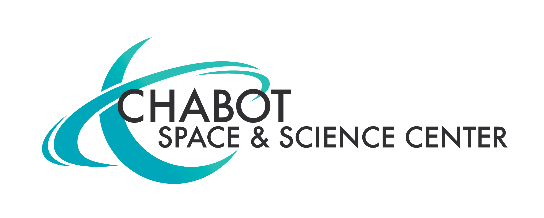 Mary Catherine Frantz					
510-336-7338									
pr@chabotspace.org


FOR IMMEDIATE RELEASE
CHABOT ENTERS THEIR 20TH YEAR AT THE SKYLINE CAMPUS WITH THE BAY AREA FILM FESTIVAL, A WEEKEND OF COSMIC ROMANCE AND A SCIENCE CARNIVAL THAT CELEBRATES WOMEN IN STEM. 

Oakland, CA, November 21, 2019— Chabot Space and Science Center is kicking off the 20th Anniversary on Skyline Drive in 2020 with a lineup of exciting events celebrating local children, women in STEM and more. The Bay Area Children’s Film Festival returns to Chabot for its 12th year delighting and inspiring Bay Area families with a full weekend of events and special programs that include internationally celebrated family-friendly films, special presentations from Award-Winning Pixar filmmakers, hands-on animation workshops and more. At this year’s festival, experience The Power of Kids. As the 2020 election nears, BAICFF will highlight how young people are using their voices to change the world.Celebrate Valentine’s Day in space this year with Love Missions! Chabot is sending couples on simulated space missions that pair romance with adventure for one stellar date night. Continue the fun with a romantic night at the museum with Slumber With The Stars. Adults 21+ are invited to spend the night with a romantic candlelit dinner, dreamy stargazing and an opportunity to learn about the history of chocolate. This March, Chabot is partnering with Scientific Adventures for Girls to honor women’s contributions to science and inspire the next generation of scientists at the Science Carnival. This brings together STEM role and demonstrations for a day of fun included with general admission. Check out all these events and more below or visit www.chabotspace.org.FIRST FRIDAY: LIFE HACKSJanuary 3, 6-10pm$5, Members FreeA life hack is any trick, shortcut, skill, or novelty method that increases productivity and efficiency. From water bottle sprinklers to the chapstick cheese snack, there are so many tricks to make life easier, and more fun! Have a blast while using everyday objects in new ways to hack your life!FERMENT IT! A POP-UP EVENT 18+January 24, 7-11pm$15 / $10 MembersHere at Chabot, we love to experiment and create, especially when the outcomes are delicious. We’re dedicating one Friday night to play with one of the best chemical processes out there: fermentation! Join us for an evening pop-up event with the Bay Area fermentation community where you can try yummy treats, learn how to home ferment, and get up close and personal with bacteria and yeast. This event is complete with demonstrations, talks, boozy booch, dance floor, and laser shows. Get effervescent with us!Featuring:Delicious alcoholic kombucha from BoochcraftLearn how to make Kimchi with Chefs from Luke’s LocalA talk and demo about sourdough starters with PreservedSCOBY Petting Zoo and Kombucha Genomics Project talk with Counter Culture LabsKoji Fermentation for Meat Alternatives demo and tasting with Prime RootsThis event is for adults ages 18+. A valid ID is required to purchase alcohol. FIRST FRIDAY: THE SOUND OF SCIENCEFebruary 7, 6-10pm$5, Members FreeHello science our old friend, we’ve come to learn about sound again. Make some noise at this phonic First Friday! Explore the elements of sound and how living things experience them through hands (and ears)-on interactives lead by our community partners. Loud, quiet, annoying, beautiful: all sounds are welcome!VALENTINE’S DAY LOVE MISSIONSFebruary 13, 7-8pm & 8:30-9:30pmFebruary 14, 7-8pm & 8:30-9:30pm$80 per coupleWhat can be more romantic than a trip to the red planet? Celebrate with your Valentine and take a simulated space mission to Mars! Enjoy beer, wine, appetizers and desserts during your mission briefing, and then head to the spacecraft where you and your partner will work together to navigate the spacecraft safely to Mars. This event is 21+. SLUMBER WITH THE STARS: WRITTEN IN THE STARS, A NIGHT OF CELESTIAL ROMANCESunday, February 16, 20206pm-9am$95 per person, Members: $90 per personA night at the museum is the stellar date night you'll never forget. The perfect Valentine's Day gift - this romantic evening is just for adults and designed for couples. Start the evening off with a delicious, candlelit dinner in a private museum exhibit. Indulge in a lesson on the history of chocolate, also known as “the food of the gods”, paired with an exclusive show in our 360-degree Planetarium dome. At the end of the night, curl up on the deck with your date on our stunning Observatory Deck for some dreamy stargazing. Your guide to the cosmos will share stories on the epic and tragic love stories behind the constellations. Then, stay the night with after-hours museum access as you camp out under Chabot's stars - the exhibits. Your relationship is one-of-a-kind, so make date night one-of-a-kind this Valentine's Day with an experience you won't find anywhere else. Dinner and breakfast are included with dairy free and vegetarian options.  Wine and beer included with dinner.This event is for adults 21+.BAY AREA INTERNATIONAL CHILDREN’S FILM FESTIVALFebruary 22 & 23, 10am-5pm Guest Day Pass - All Events Excluding Workshops: $22 Adult / $14 YouthGuest Weekend Pass - All Events Excluding Workshops: $32 Adult / $20 YouthMembers: Free for all events excluding workshopsChabot Space & Science Center and the Bay Area International Children’s Film Festival have joined forces to present the 12th annual Playdate for the Imagination™ where education and imagination collide. In its 12th year, the festival continues to delight and inspire Bay Area families with a full weekend of events and special programs that include internationally celebrated family-friendly films, special presentations from Award-Winning Pixar filmmakers, hands-on animation workshops and more.At this year’s festival, experience The Power of Kids. As the 2020 election nears, BAICFF will highlight how young people are using their voices to change the world. Though films, programs and panels, the festival will celebrate Bay Area kids, alongside kids from around the world, who are using social justice, activism, and civic engagement to call attention to the issues they care about.All tickets to the 2-day festival include full admission to the Chabot Space & Science Center.FOR THE FULL SCHEDULE OF PROGRAMS AND FILMS: http://baicff.comFIRST FRIDAY: FOOD FASCINATIONMarch 6, 6-10pm$5, Members FreeThrow your table manners out the window and join us as we play with our food! Learn all about the science of the food we eat through hands on activities and demonstrations by local community partners. Dig into every aspect of the production and consumption of your daily meals, with an emphasis on education, community, and sustainability. SCIENCE CARNIVALMarch 21, 10am-5pmIncluded with General Admission PriceMarch is Women’s History Month and Chabot is partnering with Scientific Adventures for Girls to honor women’s contributions to science and inspire the next generation of scientists. Our Science Carnival celebrates making science and discovery accessible to all learners. Join us for hands-on exploration, student-led science demos, and an opportunity to chat with inspiring role models from all STEM (Science, Technology, Engineering, and Math) fields!ABOUT CHABOT SPACE AND SCIENCE CENTER 
 
Founded as an observatory in 1883, today Chabot offers visitors the very latest in hands-on, interactive exhibits, displays, and Planetarium shows. Combined with a full program of activity-filled classes, workshops, outreach programs, and special events, Chabot Space & Science Center is the Bay Area's go-to destination for visitors of all ages who want to discover and learn about science. Set amid beautiful redwood parkland in the hills above Oakland, just 2.5 miles off the freeway, Chabot is also home to three magnificent telescopes including the largest on the west coast open weekly to the public. Here visitors of all ages can experience for themselves the wonders of the cosmos as they gaze through the telescopes at distant stars and planets. 
 
Chabot Space & Science Center is open Wed.-Sun. 10 am-5 pm with First Fridays the first Friday of every month 5-9 pm. Admission is Adults: $18 • children 3-12 $14 (under 3 free) • Students/Seniors $15 • Memberships available  
### 